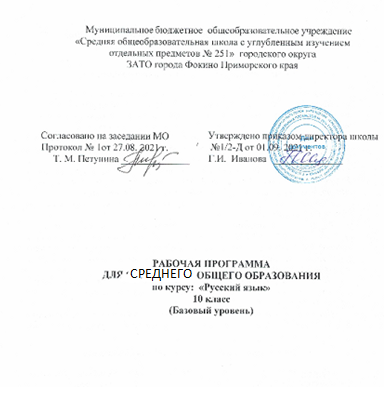                                      Пояснительная запискаРабочая программа по русскому языку для 10 класса  составлена на основе:ФГОС С(П)ОО(приказ Минобрнауки России от 17 мая 2012 г. № 413)Программы Н.Г.Гольцовой, Издательство «Русское слово», 2010 гУчебного плана ГБОУ Гимназии № 1748 «Вертикаль»Программа ориентирована на учебник: Н. Г. Гольцова, И. В. Шамшин, М.А.Мищерина. Русский язык. 10-11 классы. М.: «Русское слово», 2010 г.              Общая характеристика курса:Школьное образование в современных условиях призвано обеспечить функциональную грамотность и социальную адаптацию обучающихся на основе приобретения ими компетентностного опыта в сфере учения, познания, профессионально-трудового выбора, личностного развития, ценностных ориентации и смыслотворчества. Это предопределяет направленность целей обучения на формирование компетентной личности, способной к жизнедеятельности и самоопределению в информационном обществе, ясно представляющей свои потенциальные возможности, ресурсы и способы реализации выбранного жизненного пути.Цели и задачи курса:воспитание гражданина и патриота; формирование представления о русском языке как духовной, нравственной и культурной ценности народа; осознание национального своеобразия русского языка; овладение культурой межнационального общения;                                                                                           развитие и совершенствование способности к речевому взаимодействию и социальной адаптации; информационных умений и навыков; навыков самоорганизации и саморазвития; готовности к осознанному выбору профессии; к получению высшего гуманитарного образования;углубление знаний о лингвистике как науке; языке как многофункциональной развивающейся системе; взаимосвязи основных единиц и уровней языка; языковой норме, ее функциях; функционально-стилистической системе русского языка; нормах речевого поведения в различных сферах и ситуациях общения;овладение умениями опознавать, анализировать, сопоставлять, классифицировать языковые явления и факты с учетом их различных интерпретаций; в необходимых случаях давать исторический комментарий к языковым явлениям; оценивать языковые явления и факты с точки зрения нормативности, соответствия сферы и ситуации общения; разграничивать варианты норм и речевые нарушения;применение полученных знаний и умений в собственной речевой практике, в том числе в профессионально ориентированной сфере общения; совершенствование нормативного и целесообразного использования языка в различных сферах и ситуациях общения.углубление знаний о лингвистике как науке; языке как многофункциональной развивающейся системе;овладение способами познавательной деятельности, информационно-коммуникативной и рефлексивной;освоение коммуникативной, языковой и лингвистической (языковедческой), культуроведческой компетенций. Содержание обучения русскому языку на отобрано и структурировано на основе компетентностного подхода: развиваются и совершенствуются языковая и лингвистическая (языковедческая), коммуникативная и культуроведческая компетенции.Языковая и лингвистическая (языковедческая) компетенции – углубление знаний о языке как знаковой системе и общественном явлении, его устройстве, развитии и функционировании; о лингвистике как науке и ученых-русистах; овладение основными нормами русского литературного языка, обогащение словарного запаса и грамматического строя речи учащихся; совершенствование способности к анализу и оценке языковых явлений и фактов, умения пользоваться различными лингвистическими словарями. Коммуникативная компетенция – совершенствование владения всеми видами речевой деятельности и культурой устной и письменной речи; умений и навыков использования языка в различных сферах и ситуациях общения, соответствующих опыту, интересам, психологическим особенностям учащихся старшей школы.Культуроведческая компетенция – осознание языка как формы выражения культуры, национально-культурной специфики русского языка; расширение знаний о взаимосвязи развития языка и истории народа; совершенствование этикетных норм речевого общения, культуры межнационального общения.решения проблем, от готовности к конструктивному взаимодействию с людьми.            Описание места учебного предмета, курса в учебном планеВ соответствие с учебным планом ГБОУ Гимназии № 1748 «Вертикаль» программа рассчитана на   34 часа, из расчета  1 час в неделю, из них – словарных диктантов – 12  часов, контрольных диктантов- 1  час.             Результаты освоения учебного предметаУчащиеся 10  класса личностные:связь языка и истории, культуры русского и других народов;смысл понятий: речевая ситуация и ее компоненты, литературный язык, языковая норма, культура речи;основные единицы и уровни языка, их признаки и взаимосвязь;орфоэпические, лексические, грамматические, орфографические и пунктуационные нормы современного русского литературного языка; нормы речевого поведения в социально-культурной, учебно-научной, официально-деловой сферах общения;предметные:осуществлять речевой самоконтроль; оценивать устные и письменные высказывания с точки зрения языкового оформления, эффективности достижения поставленных коммуникативных задач;анализировать языковые единицы с точки зрения правильности, точности и уместности их употребления;проводить лингвистический анализ текстов различных функциональных стилей и разновидностей языка;использовать основные виды чтения (ознакомительно-изучающее, ознакомительно-реферативное и др.) в зависимости от коммуникативной задачи;извлекать необходимую информацию из различных источников: учебно-научных текстов, справочной литературы, средств массовой информации, в том числе представленных в электронном виде на различных информационных носителях;создавать устные и письменные монологические и диалогические высказывания различных типов и жанров в учебно-научной (на материале изучаемых учебных дисциплин), социально-культурной и деловой сферах общения;применять в практике речевого общения основные орфоэпические, лексические, грамматические нормы современного русского литературного языка;соблюдать в практике письма орфографические и пунктуационные нормы современного русского литературного языка;соблюдать нормы речевого поведения в различных сферах и ситуациях общения, в том числе при обсуждении дискуссионных проблем;использовать основные приемы информационной переработки устного и письменного
текста;метапредметные:коммуникативной, языковедческой и культуроведческой компетенциями; использовать приобретенные знания, умения в практической деятельности и повседневной жизни:для осознания русского языка как духовной, нравственной и культурной ценности народа; приобщения к ценностям национальной и мировой культуры;развития интеллектуальных и творческих способностей, навыков самостоятельной деятельности; самореализации, самовыражения в различных областях человеческой деятельности;увеличения словарного запаса; расширения круга используемых языковых и речевых средств; совершенствования способности к самооценке на основе наблюдения за собственной речью;совершенствования коммуникативных способностей; развития готовности к речевому взаимодействию, межличностному и межкультурному общению, сотрудничеству;самообразования и активного участия в производственной, культурной и общественной жизни государства.                                                    Используемые технологии         На уроках русского языка среди ведущих инновационных технологий, используемых учителем, можно назвать проблемное обучение и компетентностный подход, личностно-ориентированные, здоровьесберегающие, проектные технологии и техники обучения и воспитания, основанные на  сотрудничестве, использующие информационные технологии как средство для достижения образовательных и воспитательных целей. Рациональное использование различных техник, методов, средств в организации учебной деятельности позволяет учителю активизировать процесс обучения, придав ему исследовательский, творческий характер, способствует полному усвоению материала. Технологии компетентностного и проблемно-диалогового обучения позволяют создать благоприятную обстановку на уроке, способствуют развитию нравственных черт личности – настойчивости и целеустремленности, познавательной активности и самостоятельности, способности аргументированно отстаивать свои взгляды и убеждения. Работа в этом направлении должна проводится систематически, последовательно, на основе данных диагностики, фиксации промежуточных и конечных результатов. Постоянно уточняться цели, задачи, конкретизироваться план индивидуальной работы с учащимися .                                                       Формы контроля        На уроках русского языка  Текущий контроль — это систематическая проверка и оценка образовательных результатов ученика по конкретным темам на отдельных занятиях. Желательно, чтобы текущий контроль происходил на каждом  уроке. Возможные формы такого контроля: опрос учителя, выполнение тестов, решение задач, работа с компьютерной программой, взаимоконтроль учеников в парах или группах, самоконтроль ученика и др.Тематический контроль осуществляется по целому разделу учебного курса. Цель — диагностирование качества усвоения учеником структурных основ и взаимосвязей изученного раздела, его личностных образовательных приращений по выделенным ранее направлениям. Задача такого контроля — обучающая, поскольку ученики обучаются систематизации, обобщению, целостному видению крупного блока учебной информации и связанной с нею деятельности.Итоговый контроль проводится в конце каждой четверти или учебного года. Он может иметь форму контрольной работы, зачета, экзамена, зашиты творческой работы, тестирование. Данный тип контроля предполагает комплексную проверку образовательных результатов по всем ключевым целям и направлениям. Не должно быть так, чтобы цели заявлялись одни, а итоговому контролю подлежали совсем другие параметры или только часть из них.Содержание курса  ( 34 ч)Введение (1 час)Слово о русском языке.Лексика. Фразеология. Лексикография. (4 ч)Слово и его значение. Однозначные и многозначные слова. Изобразительно-выразительные средства русского языка.Синонимы, антонимы, омонимы, паронимы  и их употребление. Работа со словарями.Происхождение лексики современного русского языка. Лексика общеупотребительная и лексика, имеющая ограниченную сферу употребления. Фразеология. Фразеологические единицы и их употребление.Лексический анализ текста с решением тестовых задач.Фонетика. Графика. Орфоэпия  (1 ч)Звуки и буквы . Орфоэпические нормы современного русского языка. Работа со словарями                                                    Морфемика  и словообразование.Состав слова  (2 ч)Состав слова. Система морфем русского языка.Словообразование. Морфологические и неморфологические способы словообразованияСловообразовательный разбор слова. ФормообразованиеОрфография ( 5 ч )Принципы русской орфографии.Правописание безударных гласных в корне слова.  Правописание чередующихся гласных в корне слова. Употребление гласных после шипящих и Ц. Правописание звонких, глухих и двойных согласных.Правописание гласных и согласных в приставках. Правописание приставок пре-при-.Правописание приставок. Буквы ы-и после приставок. Употребление Ъ и Ь.Употребление прописных букв. Правила переноса.Морфология (12 ч)Имя существительное (2 часа)Имя существительное как часть речи. Правописание падежных окончаний имен существительных.  Морфологические нормы имен существительных.Гласные в суффиксах имен существительных.Имя прилагательное ( 3ч)Имя прилагательное как часть речи. Правописание Н и НН в суффиксах имен прилагательных. Правописание сложных имен прилагательных и существительных.Имя числительное (3 ч)Имя числительное как часть речи.Правописание и употребление числительных.Местоимение (1 ч)Местоимение как часть речи..Правописание местоимений.Глагол и его формы (4 ч)Глагол как часть речи. Правописание личных окончаний глагола. Причастие как глагольная форма. Правописание суффиксов причастий Н и НН в причастиях и отглагольных прилагательных.Деепричастие как глагольная форма.Наречие и слова категории состояния (3ч)Наречие как часть речи. Слитное, раздельное и дефисное написание наречий.Слова категории состояния. Служебные части речи (5)Понятие служебных частей речи, их отличие от знаменательных частей речи.Предлог. Правописание производных предлогов.Союз. Правописание союзов.Частицы. Правописание частиц.Частицы НЕ и НИ. Их значение и употребление. Правописание частицы НЕ с разными частями речи.Развитие речи (2 ч)Лингвистический анализ  текста.Текст как речевое произведение Смысловая и композиционная целостность текста. Содержательно-композиционный анализ текста. Средства связи предложений в тексте.Культура речи. Планируемые результаты освоения предметаЛичностные :осознание русского языка как духовной, нравственной и культурной ценности народа; приобщение к ценностям национальной и мировой культуры;совершенствование коммуникативных способностей; готовность к практическому использованию русского языка в межличностном и межнациональном общении; сформированность толерантного сознания и поведения личности в поликультурном мире;развитие интеллектуальных и творческих способностей, навыков самостоятельной деятельности, использования русского языка для самореализации, самовыражения в различных областях человеческой деятельности;готовность и способность к образованию, в том числе самообразованию, на протяжении всей жизни; сознательное отношение к непрерывному образованию как условию успешной профессиональной и общественной деятельности;сформированность  гражданской позиции, патриотизма, уважения к своему народу, чувства ответственности перед Родиной, гордости за свой край, свою Родину, прошлое и настоящее многонационального народа России, уверенности в его великом будущем;сформированность  мировоззрения, соответствующего современному уровню развития науки и общественной практики, основанного на диалоге культур, а также различных форм общественного сознания, осознание своего места в поликультурном мире;сформированность основ саморазвития и самовоспитания в соответствии с общечеловеческими нравственными ценностями и идеалами российского гражданского общества; готовность и способность к самостоятельной, творческой и ответственной деятельности: учебно-исследовательской, проектной, коммуникативной и др;сформированность навыков сотрудничества со сверстниками, детьми старшего и младшего возраста, взрослыми в образовательной, общественно полезной, учебно-исследовательской, проектной и других видах деятельности;сформированность нравственного сознания, чувств и поведения на основе усвоения общечеловеческих нравственных ценностей;осознанный выбор будущей профессии на основе понимания её ценностного содержания и возможностей реализации собственных жизненных планов.Метапредметные:умение самостоятельно определять цели и составлять планы; самостоятельно осуществлять, контролировать и корректировать урочную и внеурочную, включая внешкольную, деятельность; использовать различные ресурсы для достижения целей; выбирать успешные стратегии в трудных ситуациях; умение продуктивно общаться и взаимодействовать в процессе совместной деятельности, учитывать позиции другого человека, эффективно разрешать конфликты:владение навыками познавательной, учебно-исследовательской и проектной деятельности, навыками разрешения проблем; способность и готовность к самостоятельному поиску методов решения практических задач, применению различных методов познания;готовность и способность к самостоятельной информационно-познавательной деятельности, включая умение ориентироваться в различных источниках информации, критически оценивать и интерпретировать информацию, получаемую из различных источников;умение самостоятельно оценивать и принимать решения, определяющие стратегию поведения, с учётом гражданских и нравственных ценностей;владение языковыми средствами ; умение ясно, логично и точно излагать свою точку зрения, использовать адекватные языковые средства;владение навыками познавательной рефлексии как осознания совершаемых действий и мыслительных процессов, их результатов и оснований, границ своего знания и незнания, новых познавательных задач и средств их достижения.Предметные:сформированность представлений о лингвистике как части общечеловеческого гуманитарного знания;сформированность представлений о языке как многофункциональной развивающейся системе, о стилистических ресурсах языка;владение знаниями о языковой норме, её функциях и вариантах, о нормах речевого поведения в различных сферах и ситуациях общения;владение умениями анализировать единицы различных языковых уровней, а также языковые явления и факты, допускающие неоднозначную интерпретацию;сформированность умений лингвистического анализа текстов разной функционально-стилевой и жанровой принадлежности;умение оценивать устные и письменные высказывания с точки  зрения языкового  оформления, эффективности достижения поставленных коммуникативных задач;владение различными приёмами редактирования текстов;сформированность умений проводить лингвистический эксперимент и использовать его результаты в процессе практической речевой деятельности;понимание и осмысленное использование понятийного аппарата современного литературоведения в процессе чтения и интерпретации художественных произведений.Учебно-методическое обеспечение1.Н.Г. Гольцова, И. В. Шамшин, М. А. Мищерина. Учебник «Русский язык. 10-11 классы»         «Русское слово», Москва  2009.2..Н.Г.Гольцова, М.А.Мищерина. Методическое пособие,    Москва «Русское слово» 2014.3.Т.А.Кобзева. Практикум по орфографии и пунктуации для учащихся старших классов.    Москва, Издательство «Перо», 2010.4. Львова С.И. и Цыбулько И.П. Настольная книга учителя русского языка. 5-11 классы.    М., 2009.  5.Е.С. Симакова. Русский язык. Экспресс-репетитор для подготовки к ЕГЭ. Сочинение»,   М: АСТ: Астрель, 2012.6.   Сенина Н.А.  Русский язык. Подготовка к ЕГЭ-2015. Книги 1-2    Легион, 2014.7. Богданова Г.А. Русский язык 10-11 классы. Профильный уровень. Программа курса.   ФГОС, 2013 г.	8. Егораева Г.Т. ЕГЭ. Русский язык. Задания части 2. Комментарий к основной проблеме текста. Аргументация.9. Т.М. Пахнова, Комплексная работа с текстом. 9-11 классы. Тетрадь-практикум. ФГОС.          Интернет-ресурсы1. http://www.licey.net/russian/2. http://rus.1september.ru/index.php3. http://www.proshkolu.ru/4.http://pedsovet.su/5.http://rus.1september.ru/urok/6. http://www.gramota.ru/7. http://www.stihi- rus.pravila.htm8. http://language.edu.ru9. http//school- collection.edu.ru-likbez.spb.ru/testsМатериально-техническое  обеспечениеКомпьютер, многофункциональное устройство (МФУ), интерактивная доска. Нормы оценок 1.Оценка устных ответов обучающихся.Оценка «5» ставится, если ученик:   -полно излагает изученный материал, дает правильное определение языковых понятий;    -обнаруживает понимание материала, может обосновать свои суждения, применить знания на практике, привести необходимые примеры не только по учебнику, но и самостоятельно составленные;     -излагает материал последовательно и правильно с точки зрения норм литературного  языка.Оценка «4» ставится, если ученик дает ответ, удовлетворяющий тем же требованиям, что и для оценки «5», но допускает 1-2 ошибки, которые сам же исправляет, и 1-2 недочета в последовательности и языковом оформлении излагаемого.Оценка «3» ставится, если учащийся обнаруживает знание и понимание основных положений данной темы, но:   -излагает материал неполно и допускает неточности в определении понятий или формулировке правил;     -не умеет достаточно глубоко и доказательно обосновать свои суждения и привести свои примеры;     -излагает материал непоследовательно и допускает ошибки в языковом оформлении излагаемого:Оценка «2» ставится, если ученик обнаруживает незнание большей части соответствующего раздела изучаемого материала, допускает ошибки в формулировке определений и правил, искажающие их смысл, беспорядочно и неуверенно излагает материал. Оценка «2» отмечает такие недостатки в подготовке ученика, которые являются серьезным препятствием к успешному овладению последующим материалом.Оценка «1» ставится, если ученик обнаруживает полное незнание или непонимание материала. Оценка  может ставиться не только за единовременный ответ (когда на проверку подготовки ученика отводится определенное время), но и за рассредоточенное время, т.е. за сумму ответов, данных учеником на протяжении урока (выводится поурочный балл), при условии, если в процессе урока не только заслушивались ответы учащихся, но и осуществлялась проверка его умения применять знания на практике.                                                2.Оценка диктантов.Объем диктанта устанавливается для 10класса – 170-200 слов.Диктант оценивается одной отметкой.Оценка «5» ставится  за безошибочную работу, а также при наличии в ней 1 негрубой  орфографической или 1 негрубой пунктуационной ошибки.Оценка «4» выставляется при наличии в диктанте 2 орфографических и 2 пунктуационных ошибок, или 1 орфографической и 3 пунктуационных ошибок, или 4 пунктуационных при отсутствии орфографических ошибок. Оценка «4»может выставляться при 3 орфографических ошибках, если среди них есть однотипные.Оценка «3» выставляется за диктант, в котором допущены 4 орфографические и 4 пунктуационные ошибки, или 3 орфографические и 5 пунктуационных ошибок, или 7 пунктуационных при отсутствии орфографических ошибок. Оценка «3» может выставляться также при наличии 6 орфографических и 6 пунктуационных ошибок, если среди них есть однотипные и  негрубые ошибки.Оценка «2» выставляется  за диктант, в котором допущено 7 орфографических и 7 пунктуационных ошибок, или 6 орфографических и 8 пунктуационных ошибок, или 8 орфографических и 6 пунктуационных шибок.При большем количестве ошибок диктант оценивается баллом 1.Следует принимать во внимание предел, превышение которого не позволяет выставлять данную оценку.Оценка «4» - 2 орфографические ошибки;Оценка «3» - 3 орфографические ошибки;Оценка «2» - 7 орфографических ошибок;В  комплексной контрольной работе, состоящей из диктанта и дополнительного (фонетического, лексического, орфографического, грамматического) задания, выставляются две оценки за каждый вид работы.При оценке выполнения дополнительных заданий рекомендуется руководствоваться следующим:Оценка «5» ставится, если ученик выполнил все задания верно.Оценка «4» ставится, если ученик выполнил правильно не менее ¾ заданий.Оценка «3» ставится, если ученик выполнил не менее половины заданий.Оценка «2» ставится, если ученик не выполнил более половины заданий.Оценка «1» ставится, если ученик не выполнил ни одного задания.Примечание: орфографические и пунктуационные ошибки, допущенные при выполнении дополнительных заданий, учитываются при выведении оценки за диктант.3.Оценка сочинений и изложений.Примерный объем текста для подробного изложения в 10 классе - 450-600 слов.Рекомендуется следующий примерный объем классных сочинений в 10 классе – 5-7 страниц.Любые сочинения и изложения оцениваются двумя отметками: первая ставится за содержание и речевое оформление, вторая – за грамотность, т.е соблюдение орфографических, пунктуационных и языковых норм.  Обе оценки  считаются оценками по русскому языку, за исключением случаев, когда проводится работа, проверяющая знания по литературе. В этом случае первая оценка  (за содержание и речь) считается оценкой по литературе.Содержание сочинения и изложения оценивается по следующим критериям: -соответствие работы ученика теме и основной мысли;  -полнота раскрытия темы;  -правильность фактического материала;  -последовательность изложения;При оценке речевого оформления сочинений и изложений учитывается:-разнообразие словаря и грамматического строя речи;-стилевое единство и выразительность речи;-число речевых недочетов;     Грамотность оценивается по числу допущенных учеником ошибок – орфографических, пунктуационных, грамматических.                      Критерии оценки тестовых заданий по русскому языку.          Тестирование является серьезной помощью в организации учения, обеспечении направленности и измеряемости  учебного процесса, в работе над новыми образовательными программами. В каждой работе включается  в последовательности, совпадающей с планируемой последовательностью изучения данного материала. Результаты тестов могут быть выражены обычной школьной отметкой:«5» ставится за 90-100 % правильных ответов;«4» ставится за 75-89 % правильных ответов;«3» ставится за 60-74 % правильных ответов;«2» ставится за 59 % и менее правильных ответов.Итоговый тест – самый большой и трудный. Он проводится в течение 2-х спаренных уроков и обязательно выполняется каждым учеником. Поскольку тест подразумевает повторение, то оценка итогового теста более строга. За каждый правильный ответ дается 1балл.В старших классах тесты по отдельным курсам могут быть составлены с учетом категорий учебных целей, которые достигаются выполнением тех или иных заданий.Приложение                      Темы творческих работИноязычная лексика в русском языке последних десятилетий.Топонимы вокруг нас (значение, происхождение).Прилагательные, обозначающие оттенки цвета в русском языке.Прилагательные, обозначающие оттенки цвета и образованные от имён существительных. Место русского языка в современном мире.Как влияют социальные сети на язык?Место русского языка среди других предметов в нашей школе.Языковой портрет ученика нашей гимназии.Взаимовлияние русского и … языков.Как интернет влияет на язык?                     Темы проектных работУтерянные буквы русского языка."Охрана русского языка. Нужна ли она сегодня?"Говорить правильно, красиво престижно!32 или 33? (о букве Ё)"Для чего нужны правила""Грамотным быть - модно!"Стилистика русского языка.Речевой этикет.Портрет одного слова.Знатоки фразеологии.Календарно-тематическое планирование                                                                  Календарно-тематическое планированиеОценкаСодержание и речьГрамотность«5»1.Содержание работы полностью соответствует теме2.Фактические ошибки отсутствуют3.Содержание излагается последовательно4.Работа отличается богатством словаря, разнообразием использованных синтаксических конструкций, точностью словоупотребления5.Достигнуто стилевое единство и выразительность текста6.В целом в работе допускается 1 недочет в содержании  и 1-2 речевых недочетаДопускаются:1 орфографическая, или 1 пунктуационная, или 1 грамматическая ошибка«4»1.Содержание работы в основном соответствует теме (отклонения незначительные)2.Содержание в основном достоверно, но имеются единичные фактические неточности3.Имеются незначительные нарушения последовательности в изложении мыслей4.Лексический и грамматический строй речи достаточно разнообразен5.Стиль работы отличается единством и достаточной выразительностью6.В целом в работе допускается не более 2 недочетов в содержании и не более 3-4 речевых недочетовДопускаются:2 орфографические и 2 пунктуационные ошибки; или 1 орфографическая и 3 пунктуационные ошибки; или 4 пунктуационные ошибки при отсутствии орфографических ошибок, а также 2 грамматические ошибки«3»1.В  работе допущены существенные отклонения от темы2.Работа достоверна  в главном, но в ней имеются отдельные фактические неточности3.Допущены отдельные нарушения последовательности изложения 4.Беден словарь и однообразны употребляемые синтаксические конструкции, встречается неправильное словоупотребление5.Стиль работы не отличается единством, речь недостаточно выразительна6.В целом в работе допускается не более 4 недочетов в содержании и 5 речевых недочетовДопускаются:4 орфографические и 4 пунктуационные ошибки; или 3 орфографические и 5 пунктуационных ошибок; или 7 пунктуационных ошибок при отсутствии  орфографических ошибок, а также 4 грамматические ошибки«2»1.Работа не соответствует теме2.Допущено много фактических неточностей3.Нарушена последовательность изложения мыслей во всех частях работы, отсутствует связь между ними4.Крайне беден словарь, работа написана короткими однотипными предложениями со слабо выраженной связью между ними, часты случаи неправильного словоупотребления5.Нарушено стилевое единство текста6.Допущено недочетов в содержании и речевых недочетов больше, чем предусмотрено оценкой «3»Допущено орфографических, пунктуационных и грамматических ошибок больше, чем предусмотрено оценкой «3»Количество вопросов№ теста«5»100-90%«4»89-75%«3»74-60%«2»59% и менее30 вопросов1на 27 вопросовна 22-23 вопросана 18 вопросовменее 18 вопросов26 вопросов2на 23 вопросана 19-20 вопросовна 16 вопросовменее 16 вопросов25 вопросов3на 23 вопросана 19 вопросовна 15 вопросовменее 15 вопросов22 вопроса4на 20 вопросовна 17 вопросовна 13 вопросовменее 13 вопросов20 вопросов5на 18 вопросовна 15 вопросовна 12 вопросовменее 12 вопросов60 вопросовитогна 54 вопросана 48 вопросовна 42 вопросаменее 42 вопроса№п/пТемаурокаТипурокаЭлементысодержания                Характеристика основных видов             деятельности ученика на уровне УУД                Характеристика основных видов             деятельности ученика на уровне УУД                Характеристика основных видов             деятельности ученика на уровне УУД                Характеристика основных видов             деятельности ученика на уровне УУД       Вид  контроля       Вид  контроляСамоподготовка/    саморазвитиеСамоподготовка/    саморазвитиеСамоподготовка/    саморазвитиеСамоподготовка/    саморазвитие   Дата   Дата   Дата        Личностные              Предметные              ПредметныеМетапредметные                                                                                                                                                                                                                                                                                                                                                                                                                                                                                                                                                                                                                                                                                                                                                                                                                                                                                                                                                                                                                                                                                                                                       ПланПланФакт1Слово о русском языкеУсвоение новых знанийЯзык и общество. Язык и культура. Русский язык в современном мире: в международном и межнациональном общении   Осознание русского языка как духовной, нравственной и культурной ценности народа; приобщение к ценностям национальной и мировой культурыСформированность представлений о лингвистике как части общечеловеческого гуманитарного знанияСформированность представлений о лингвистике как части общечеловеческого гуманитарного знанияУмение самостоятельно определять цели и составлять планы; самостоятельно осуществлять, контролировать и корректировать урочную и внеурочную, включая внешкольную, деятельностьОрганизация совместной учебной деятельностиОрганизация совместной учебной деятельностиНазвать имена ученых, которые внесли свой вклад в развитие науки о языке (лингвистике).Подготовить доклад об одном из ученых.Подготовиться к словарному диктантуНазвать имена ученых, которые внесли свой вклад в развитие науки о языке (лингвистике).Подготовить доклад об одном из ученых.Подготовиться к словарному диктантуНазвать имена ученых, которые внесли свой вклад в развитие науки о языке (лингвистике).Подготовить доклад об одном из ученых.Подготовиться к словарному диктантуНазвать имена ученых, которые внесли свой вклад в развитие науки о языке (лингвистике).Подготовить доклад об одном из ученых.Подготовиться к словарному диктантуЛексикаФразеологияЛексикография2Слово и его значениеУсвоение новых знанийЛексическая система русского языка.Систематизация изученного ранее по теме «Однозначные и многозначные слова.Прямое и переносное значение. Метафора, метонимия, синекдоха».Создание собственных метафор, передача содержания информации адекватно поставленной цели ( сжато, полно, выборочно)Знание  смысла понятий речь устная и письменная; монолог и диалог; сфера и ситуация речевого общения;понятия однозначные и многозначные словаУмение  определять прямое и переносное значение слов ; пользоваться толковым словарем и осуществлять речевой самоконтрольУмение  определять прямое и переносное значение слов ; пользоваться толковым словарем и осуществлять речевой самоконтрольУметь  сопоставлять и сравнивать речевые высказывания с точки зрения их содержания, стилистических особенностей и использованных языковых средствОрганизация совместной учебной деятельностиОрганизация совместной учебной деятельностиПодготовить связный рассказ на тему «Слово и его лексическое значение», выделив в нем вступление, основную часть, заключение, подобрав иллюстративный материал(примеры).Подготовиться к словарному диктанту.Упр.6(устно)Подготовить связный рассказ на тему «Слово и его лексическое значение», выделив в нем вступление, основную часть, заключение, подобрав иллюстративный материал(примеры).Подготовиться к словарному диктанту.Упр.6(устно)Подготовить связный рассказ на тему «Слово и его лексическое значение», выделив в нем вступление, основную часть, заключение, подобрав иллюстративный материал(примеры).Подготовиться к словарному диктанту.Упр.6(устно)Подготовить связный рассказ на тему «Слово и его лексическое значение», выделив в нем вступление, основную часть, заключение, подобрав иллюстративный материал(примеры).Подготовиться к словарному диктанту.Упр.6(устно)3Изобразительно-выразительные  средстваУсвоение новых знанийОбщее понятие изобразительно-выразительных средств языка; лексические изобразительно-выразительные средства языка: тропы ( эпитет, метафора, метонимия, сравнение, перифраза)Знание лексических изобразительно-выразительных средств языка и их отличительных чертУмение находить в художественной речи тропы и объяснять их роль в создании художественного образаУмение находить в художественной речи тропы и объяснять их роль в создании художественного образаУпотреблять  в своей речи основные лексические средства выразительностиКонструирование предложенийКонструирование предложенийУпр.9-11 ( по заданию)Упр.9-11 ( по заданию)Упр.9-11 ( по заданию)Упр.9-11 ( по заданию)4.Омонимы.Паронимы.Синонимы.АнтонимыУсвоение новых знанийОмонимы и их особенности;паронимы и  их особенности; синонимы и их основные типы; антонимы и их основные типыРазличение омографов, омофонов и омоформ; толкование лексического значения паронимовНаходить в предложенных текстах синонимы,антонимы, паронимыНаходить в предложенных текстах синонимы,антонимы, паронимыУметь  сопоставлять и сравнивать речевые высказывания с точки зрения их содержания, стилистических особенностей и использованных языковых средствКонструирование предложенийКонструирование предложенийПараграфы 4-7,упр.15,16,19(по заданию);упр.21,22,23,27(устно);упр.30 (письменно)Параграфы 4-7,упр.15,16,19(по заданию);упр.21,22,23,27(устно);упр.30 (письменно)Параграфы 4-7,упр.15,16,19(по заданию);упр.21,22,23,27(устно);упр.30 (письменно)Параграфы 4-7,упр.15,16,19(по заданию);упр.21,22,23,27(устно);упр.30 (письменно)5Фразеология.ЛексикографияУрок актуализации знаний и уменийФразеология и фразеологические единицы.Лексикография.Основные типы словарей русского языкаОпределять фразеологические обороты; знать основные источники появления фразеологизмов; знать основные фразеологические словариОбъяснять значение устойчивых оборотов речи.Пользоваться справочной лингвистической литературой для получения необходимой информацииОбъяснять значение устойчивых оборотов речи.Пользоваться справочной лингвистической литературой для получения необходимой информацииУмение сопоставлять и сравнивать речевые высказывания с точки зрения их содержания, стилистических особенностей и использованных языковых средствКонструирование предложенийКонструирование предложенийАнализ статьи на стр.435.Работа со словарем.Выполнить задание «Готовимся к ЕГЭ2 на стр.42-44Анализ статьи на стр.435.Работа со словарем.Выполнить задание «Готовимся к ЕГЭ2 на стр.42-44Анализ статьи на стр.435.Работа со словарем.Выполнить задание «Готовимся к ЕГЭ2 на стр.42-44Анализ статьи на стр.435.Работа со словарем.Выполнить задание «Готовимся к ЕГЭ2 на стр.42-44ФонетикаОрфоэпияОрфографияОрфография6ОрфоэпияУрок актуализации знаний и уменийНормы произношения гласных и согласныхОрфоэпия как раздел науки .Орфоэпические нормыПроизносительные нормы только для согласных звуковСоблюдать орфоэпические нормы в обыденной речиСоблюдать орфоэпические нормы в обыденной речиОвладение основными орфоэпическими ресурсами лексики, нормами речевого этикета и использование их в своей речевой практике при создании устных и письменных высказыванийПрактикумПрактикумУпр.57,323.Ответить на вопросы для повторения на стр.53Выполнить задания «Готовимся к ЕГЭ»Упр.57,323.Ответить на вопросы для повторения на стр.53Выполнить задания «Готовимся к ЕГЭ»Упр.57,323.Ответить на вопросы для повторения на стр.53Выполнить задания «Готовимся к ЕГЭ»Упр.57,323.Ответить на вопросы для повторения на стр.53Выполнить задания «Готовимся к ЕГЭ»МорфемикаСловообразованиеСловообразование7Морфемика как раздел науки о языке. Понятие морфем.Виды морфем.Морфемный и словообразовательный разборУрок актуализации знаний и уменийПонятие морфемВиды морфем.Морфемный и словообразовательный разборДолжны знать, что такое морфемика; название и особенности основных морфем русского языка;как часть слова является основой;порядок морфемного анализа словаДолжны уметь находить значимые части слова; определять их роль в слове;различать процессы слов-и формообразованияДолжны уметь находить значимые части слова; определять их роль в слове;различать процессы слов-и формообразованияПрименять знания по морфемике и словообразованию в практике правописанияПрактикумПрактикумУпр.69,74( по заданию)Упр.69,74( по заданию)Упр.69,74( по заданию)Упр.69,74( по заданию)8Словообразование.ФормообразованиеУрок актуализации знаний и уменийОсновные способы словообразования.Морфологические и неморфологические способы словообразования.Словообразовательный разборДолжны знать основные способы словообразования;Основные виды словообразовательных словарей;Порядок словообразовательного анализаДолжны уметь определять способ образования слова;различать морфологические и неморфологические способы образования слов;выполнять словообразовательный анализДолжны уметь определять способ образования слова;различать морфологические и неморфологические способы образования слов;выполнять словообразовательный анализПрименять знания на практикеПрактикумПрактикумУпр.81,82,87.Ответить на вопросы и задания для повторенияУпр.81,82,87.Ответить на вопросы и задания для повторенияУпр.81,82,87.Ответить на вопросы и задания для повторенияУпр.81,82,87.Ответить на вопросы и задания для повторенияМорфологияОрфографияОрфография9Принципы русской орфографииУрок актуализации знаний и уменийОсобенности морфологии как раздела науки о языке. Сущность и значение русской орфографииВопросы, изучаемые в курсе морфологии;предмет изучения орфографии;правила правописания безударных гласных в корне  словаДолжны узнавать и осознавать в слове правописное затрудненное, связанное с написанием безударных гласных( опознавательный этап)Должны узнавать и осознавать в слове правописное затрудненное, связанное с написанием безударных гласных( опознавательный этап)Применять знания на практикеПрактикумПрактикумУпр.100,109( по заданию).Подготовиться к словарному диктантуУпр.100,109( по заданию).Подготовиться к словарному диктантуУпр.100,109( по заданию).Подготовиться к словарному диктантуУпр.100,109( по заданию).Подготовиться к словарному диктанту10Употребление гласных после шипящих и цУрок актуализации знаний и уменийАктуализация навыков применения орфограмм, связанных с правописанием гласных после шипящих и цЗнать основные нормы русского литературного языкаДолжны узнавать морфемы в словах;определять часть речи;правильно писать гласные после шипящих и цДолжны узнавать морфемы в словах;определять часть речи;правильно писать гласные после шипящих и цПрименять знания на практикеПрактикумПрактикумУпр.114 (условия 3-4 )Упр.114 (условия 3-4 )Упр.114 (условия 3-4 )Упр.114 (условия 3-4 )11Правописание звонких и глухих, непроизносимых и двойных согласныхУрок комплексного применения знаний и уменийПрименение знаний по фонетике, морфемике, словообразованию в практике правописания и говоренияЗнать основные нормы русского литературного языкаНаходить в словах звонкие и глухие согласные, непроизносимые согласные, двойные согласныеНаходить в словах звонкие и глухие согласные, непроизносимые согласные, двойные согласныеПрименять знания на практикеРабота с деформированным текстомРабота с деформированным текстомУпр.124,126Подготовиться к словарному диктантуУпр.124,126Подготовиться к словарному диктантуУпр.124,126Подготовиться к словарному диктантуУпр.124,126Подготовиться к словарному диктанту12Правописание гласных и согласных в приставкахУрок систематизации и обобщения знаний и уменийАктуализация навыков применения орфограмм, связанных с правописанием приставок. Знать основные нормы русского литературного языкаОпределять правописание приставок, зависящее от значения;правописание приставок, основанное на фонетическом принципе;правописание приставок, основанное на морфологическом принципеОпределять правописание приставок, зависящее от значения;правописание приставок, основанное на фонетическом принципе;правописание приставок, основанное на морфологическом принципеОвладение приемами отбора и систематизации материала на определенную тему; умение вести самостоятельный поиск информации; способность к преобразованию, сохранению и передаче информацииТренинг, практикумТренинг, практикумПараграфы 27-29;упр.136 (письменно),140,135 (устно)Параграфы 27-29;упр.136 (письменно),140,135 (устно)Параграфы 27-29;упр.136 (письменно),140,135 (устно)Параграфы 27-29;упр.136 (письменно),140,135 (устно)13Употребление Ъ и Ь в частях речи.Употребление прописных букв.Правила переносаУрок систематизации и обобщения знаний и уменийФункции твердого и мягкого знаков; строчные и прописные буквы; правила переноса.Знание функции Ъ и Ь; правил переноса слов;в каких случаях пишется прописная буква, а в каких-строчнаяУмение правильно переносить слова;определять функции Ъ и Ь и в соответствии с этим правильно писать слова; различать строчные и прописные буквыУмение правильно переносить слова;определять функции Ъ и Ь и в соответствии с этим правильно писать слова; различать строчные и прописные буквыСоблюдение в практике речевого общения основных грамматических, норм современного русского литературного языка; соблюдение основных правил орфографии в процессе письменного общенияТренинг, практикумТренинг, практикумПараграф 29-31, упр. 145,148 (по заданию).Подготовиться к словарному диктантуПараграф 29-31, упр. 145,148 (по заданию).Подготовиться к словарному диктантуПараграф 29-31, упр. 145,148 (по заданию).Подготовиться к словарному диктантуПараграф 29-31, упр. 145,148 (по заданию).Подготовиться к словарному диктантуЧАСТИ       РЕЧИЧАСТИ       РЕЧИЧАСТИ       РЕЧИ14Имя существительное как часть речи.Правописание падежных окончанийУрок систематизации и обобщения знаний и уменийЛексико-грамматические разряды; род и число имен существительных; правописание падежных окончанийЗнание лексико-грамматических разрядов имен существительных;категорий рода, числа, падежа и склонения имен существительных;правописания падежных окончаний имен существительныхЗнание лексико-грамматических разрядов имен существительных;категорий рода, числа, падежа и склонения имен существительных;правописания падежных окончаний имен существительныхУмение производить морфологический разбор имен существительных; правильность выбора написания падежных окончаний имен существительных Способность осуществлять речевой самоконтроль в процессе учебной деятельности и в повседневной практике речевого общения; способность оценивать свою речь с точки зрения ее содержания, языкового оформления; умение находить грамматические и речевые ошибки, недочеты, исправлять их; совершенствовать и редактировать собственные текстыРабота с деформированным текстомРабота с деформированным текстомРабота с деформированным текстомРабота с деформированным текстомПараграфы 32,33.Упр.168,169Параграфы 32,33.Упр.168,16915Гласные в суффиксах имен  сущ-ых. Правописание сложных имен сущ-ыхУрок актуализации знаний и уменийПовторение и обобщение орфографического материала; совершенствование навыков морфологического разбора;Развитие навыков аналитической работы со словомЗнание правописания суффиксов имен существительных.Знание правил написания сложных существительныхЗнание правописания суффиксов имен существительных.Знание правил написания сложных существительныхУмение правильно писать суффиксы имен существительных. Делать верный выбор в пользу слитного и дефисного написания имен существительныхСпособность осуществлять речевой самоконтроль в процессе учебной деятельности и в повседневной практике речевого общения; умение находить грамматические и речевые ошибки, недочеты, исправлять их; совершенствовать и редактировать собственные текстыПрактикумПрактикумПрактикумПрактикумПараграфы 34,35.Упр.174(  по заданию),181( подготовиться к словарному диктанту),184 (по заданию)Параграфы 34,35.Упр.174(  по заданию),181( подготовиться к словарному диктанту),184 (по заданию)16Контрольный диктантУрок контроля знаний и уменийВыявление знаний, умений и навыков, проверка уровня сформированности у учащихся общеучебных умений.Знание основных норм русского литературного языкаЗнание основных норм русского литературного языкаУмение применять изученные орфограммы; соблюдать основные правила орфографииОвладение приемами отбора и систематизации материала на определенную тему; умение вести самостоятельный поиск информации; способность к преобразованию, сохранению и передаче информацииПрактикумПрактикумПрактикумПрактикумОтветить на вопросы  для повторения.Ответить на вопросы  для повторения.17Имя прилагательное как часть речи.Правописание НЕ с прилагат.Урок систематизации и обобщения знаний и уменийСистематизация ранее изученного об имени прилагательном,углубление понятия о роли имен прилагательных  в речи; определение синтаксической роли склоняемых частей речи в предложенииЗнание определения имени прилагательного; знание лексико-грамматических разрядов имен прилагательных; знание склонения качественных и относительных имен прилагательныхЗнание определения имени прилагательного; знание лексико-грамматических разрядов имен прилагательных; знание склонения качественных и относительных имен прилагательныхУмение производить морфологический разбор имени прилагательного; умение правильно писать окончания имен прилагательныхСпособность осуществлять речевой самоконтроль в процессе учебной деятельности и в повседневной практике речевого общенияПрактикумПрактикумПрактикумПрактикумПараграф 37,38.Упр.188,190,191(по заданию)Параграф 37,38.Упр.188,190,191(по заданию)18Правописание суффиксов имен прилаг.Урок актуализации знаний и уменийСовершенствование навыков  применения основных типов орфограмм склоняемых частей речи, изученных ранее, порядка действий при решении орфографических задачЗнание правописания суффиксов имен прилагательных; правописания –Н- и –НН- в суффиксах имен прилагательных; знание правописания сложных прилагательныхЗнание правописания суффиксов имен прилагательных; правописания –Н- и –НН- в суффиксах имен прилагательных; знание правописания сложных прилагательныхУмение мотивировать свой выбор при написании –Н-и –НН- в именах прилагательных; умение отличать сложные имена прилагательные, пишущиеся через дефис, от словосочетаний наречие+прилагательное ,пишущихся раздельноПрименять знания грамматики  на практикеПрактикумПрактикумПрактикумПрактикумПараграфы 38-40.Упр.206( устно)211,212( по заданию)Ответить на вопросы для повторения и обобщения  по теме «Имя прилагательное».Выполнить задания «Готовимся к ЕГЭ»Параграфы 38-40.Упр.206( устно)211,212( по заданию)Ответить на вопросы для повторения и обобщения  по теме «Имя прилагательное».Выполнить задания «Готовимся к ЕГЭ»19Сложные прилагательныеУрок актуализации знаний и уменийСовершенствование навыков  применения основных типов орфограмм склоняемых частей речи, изученных ранее, порядка действий при решении орфографических задачРаздельное, слитное и дефисное написание прилагательныхРаздельное, слитное и дефисное написание прилагательныхУмение мотивировать свой выбор при написании –Н-и –НН- в именах прилагательных; умение отличать сложные имена прилагательные, пишущиеся через дефис, от словосочетаний наречие+прилагательное ,пишущихся раздельноПрименять знания грамматики  на практикеПрактикумПрактикумПрактикумПрактикумпамяткапамятка20Имя числительное как часть речи. Склонение и правописание имен числительныхУрок систематизации и обобщения знаний и уменийСистематизация ранее изученного об имени числительном,углубление понятия о роли имен числительных  в речи; определение синтаксической роли склоняемых частей речи в предложенииЗнание правописания суффиксов имени числительного; знание разрядов и видов имен числительных;знание правописания имен числительных; знание склонения имен числительныхЗнание правописания суффиксов имени числительного; знание разрядов и видов имен числительных;знание правописания имен числительных; знание склонения имен числительныхУмение производить морфологический разбор имени числительного; умение склонять имена числительные;умение правильно писать имена числительныеПрименять знания  грамматики на практикеПрактикумПрактикумПрактикумПрактикумПараграфы 41-43.Упр.221Параграфы 41-43.Упр.22121Употребление имен числительныхУрок актуализации знаний и уменийСклонение и правописание числительных. Грамматические нормыЗнание особенностей употребления числительных один, оба/обе;собирательных числительных;числительных полтора, два, три, четыреЗнание особенностей употребления числительных один, оба/обе;собирательных числительных;числительных полтора, два, три, четыреУмение правильно употреблять в речи имена числительныеУмение находить грамматические и речевые ошибки, недочеты, исправлять их; совершенствовать и редактировать собственные текстыПрактикумПрактикумПрактикумПрактикумПараграф 44, упр.222( по заданию).Ответить на вопросы для повторения и обобщения по теме.Выполнить задания «Готовимся к ЕГЭ»Параграф 44, упр.222( по заданию).Ответить на вопросы для повторения и обобщения по теме.Выполнить задания «Готовимся к ЕГЭ»22Местоимение как часть речиУрок систематизации и обобщения знаний и уменийСистематизация ранее изученного о местоимении,углубление понятия о роли местоимений в речи,формирование умения определять синтаксическую роль местоимения в предложенииЗнание общего грамматического значения, морфологических признаков и синтаксической роли местоимения; парадигмы личных местоимений, орфограммы-пробел (местоимение с предлогом, частицей)Знание общего грамматического значения, морфологических признаков и синтаксической роли местоимения; парадигмы личных местоимений, орфограммы-пробел (местоимение с предлогом, частицей)Умение находить местоимения в тексте, определять их синтаксическую роль в предложении, производить морфологический разбор местоимения, правильно употреблять местоимения в речиУмение находить грамматические и речевые ошибки, недочеты, исправлять их; совершенствовать и редактировать собственные текстыСамостоятельная работаСамостоятельная работаСамостоятельная работаСамостоятельная работаПараграфы 46,47,упр.234,235,236,238(устно). Выполнить задания «Готовимся к ЕГЭ»  часть СПараграфы 46,47,упр.234,235,236,238(устно). Выполнить задания «Готовимся к ЕГЭ»  часть С23Глагол как часть речи.Правописание глаголов. Спряжение глаголов.Урок систематизации и обобщения знаний и уменийСистематизация ранее изученного о глаголе; формирование знаний морфологического разбора глагола;развитие умений употреблять глаголЗнание общего грамматического значения;морфологических признаков  глагола; способов образования глаголов; правописания глаголовЗнание общего грамматического значения;морфологических признаков  глагола; способов образования глаголов; правописания глаголовПроизводить морфологический разбор глагола;правильно писать личные окончания глаголов; правильно писать суффиксы глаголов, употреблять Ь в глагольных формах, если это необходимоУмение находить грамматические и речевые ошибки, недочеты, исправлять их; совершенствовать и редактировать собственные текстыПрактикумПрактикумПрактикумПрактикумПараграфы 47,48.Упр. 249, 254Ответить на вопросы и задания для повторения и обобщения по теме «Глагол».Выполнить задания «Готовимся к ЕГЭ»Параграфы 47,48.Упр. 249, 254Ответить на вопросы и задания для повторения и обобщения по теме «Глагол».Выполнить задания «Готовимся к ЕГЭ»2425Причастие как глагольная форма. Правописание причастий.Не с причастием. НН – Н.Урок систематизации и обобщения знаний и уменийПовторение и обобщение знаний учащихся о глагольных формах; формирование умений образовывать причастия разных форм;  отработка навыков разбора причастий и употребления их в речиЗнание определения причастия, разрядов по значению;признаков глагола и прилагательных;способов образования причастий и их правописания Знание определения причастия, разрядов по значению;признаков глагола и прилагательных;способов образования причастий и их правописания Находить вид и залог причастий; различать причастия и отглагольные прилагательные; правильно писать суффиксы причастийУмение находить грамматические и речевые ошибки, недочеты, исправлять их; совершенствовать и редактировать собственные текстыПрактикумПрактикумПрактикумПрактикумПараграфы 49-51. Упр. 267,275( по заданию).Ответить на вопросы и задания для повторения и обобщения по теме « Причастие».Подготовиться к словарному диктанту.Выполнить задания «Готовимся к ЕГЭ» часть СПараграфы 49-51. Упр. 267,275( по заданию).Ответить на вопросы и задания для повторения и обобщения по теме « Причастие».Подготовиться к словарному диктанту.Выполнить задания «Готовимся к ЕГЭ» часть С26Деепричастие как глагольная формаУрок систематизации и обобщения знаний и уменийПовторение и обобщение знаний учащихся о глагольных формах; формирование умений образовывать деепричастия разных форм; отработка навыков разбора деепричастий и употребления их в речиЗнание определения деепричастия, разрядов по значению, признаков глагола и наречия, способов образования причастий и их правописанияЗнание определения деепричастия, разрядов по значению, признаков глагола и наречия, способов образования причастий и их правописанияНаходить деепричастия в тексте; различать деепричастия совершенного вида и несовершенного вида;правильно употреблять деепричастия в речи,  избегая стилистических ошибок; правильно ставить знаки препинания при деепричастных оборотахУмение находить грамматические и речевые ошибки, недочеты, исправлять их; совершенствовать и редактировать собственные текстыПрактикумПрактикумПрактикумПрактикумПараграф 53. Упр.281. списать , объяснить постановку знаков препинания.
Ответить на вопросы и задания для повторения и обобщения по теме « Деепричастие».Выполнить задания «Готовимся к ЕГЭ» часть СПараграф 53. Упр.281. списать , объяснить постановку знаков препинания.
Ответить на вопросы и задания для повторения и обобщения по теме « Деепричастие».Выполнить задания «Готовимся к ЕГЭ» часть С27Наречие как часть речиСлова категории состоянияУрок систематизации и обобщения знаний и уменийПовторение и обобщение знаний учащихся о наречии; формирование умений образовывать наречия и употреблять их в речиЗнание определения наречия, разрядов по значению, степеней  сравнения, способов образования наречий  и их правописанияЗнание определения наречия, разрядов по значению, степеней  сравнения, способов образования наречий  и их правописанияНаходить наречия в тексте;определять разряд по значению; образовывать степени сравнения; правильно писать наречияУмение находить грамматические и речевые ошибки, недочеты, исправлять их; совершенствовать и редактировать собственные текстыПрактикумПрактикумПрактикумПрактикумПараграф 53-54. Упр.296. Ответить на вопросы и задания для повторения и обобщения по теме « Наречие».Выполнить задания «Готовимся к ЕГЭ» часть СПараграф 53-54. Упр.296. Ответить на вопросы и задания для повторения и обобщения по теме « Наречие».Выполнить задания «Готовимся к ЕГЭ» часть ССЛУЖЕБНЫЕ      СЛУЖЕБНЫЕ         ЧАСТИ  РЕЧИ28Предлог как служебная часть речи.Правописание предлоговУрок актуализации знаний и уменийПовторение и обобщение знаний учащихся о служебных частях речи; развитие  речевых навыков учащихся; совершенствование культуры речи учащихсяЗнание определения предлога; какие отношения выражаются с помощью предлогов; видов предлогов по структуре и по происхождению; правописания предлоговЗнание определения предлога; какие отношения выражаются с помощью предлогов; видов предлогов по структуре и по происхождению; правописания предлоговОтличать предлоги от других частей речи. Грамотно писать предлогиУмение находить грамматические и речевые ошибки, недочеты, исправлять их; совершенствовать и редактировать собственные текстыУмение находить грамматические и речевые ошибки, недочеты, исправлять их; совершенствовать и редактировать собственные текстыПрактикумПрактикумПрактикумПараграф 56-57. Упр.302,311. Выполнить задания «Готовимся к ЕГЭ» часть СПараграф 56-57. Упр.302,311. Выполнить задания «Готовимся к ЕГЭ» часть С29Союз как служебная часть речи. Частицы.Союзные слова.Правописание союзовУрок актуализации знаний и уменийПовторение и обобщение знаний учащихся о союзе как служебной части  речи; формирование навыков разбора союза и употребление союза в речиЗнание определения союза;; видов союзов  по структуре, значению и  по происхождению; правописания предлогов; синтаксической функции союзовЗнание определения союза;; видов союзов  по структуре, значению и  по происхождению; правописания предлогов; синтаксической функции союзовПроизводить морфологический разбор союза; различать союзы и союзные слова; правильно писать союзыУмение находить грамматические и речевые ошибки, недочеты, исправлять их; совершенствовать и редактировать собственные текстыУмение находить грамматические и речевые ошибки, недочеты, исправлять их; совершенствовать и редактировать собственные текстыПрактикумПрактикумПрактикумПараграф 58-59. Упр.316. Выполнить задания «Готовимся к ЕГЭ» часть СПараграф 58-59. Упр.316. Выполнить задания «Готовимся к ЕГЭ» часть С30Слитное и раздельное написание НЕ и НИ с различными частями речиУрок систематизации и обобщения знаний и уменийОбобщение  и повторение сведений учащихся о служебных частях речи; закрепление навыков правописания частиц  НЕ и НИ с различными частями речи;развитие навыков связной монологической речиПравописание частиц НЕ и НИ с различными частями речиПравописание частиц НЕ и НИ с различными частями речиНаходить орфограмму; безошибочно определять часть речи; сделать правильный выбор в пользу слитного или раздельного написания НЕ и НИВладение различными видами монолога (повествование, описание, рассуждение); сочетание разных видов монолога;соблюдение в практике речевого общения основных орфоэпических, лексических, грамматических, стилистических норм современного русского литературного языкаВладение различными видами монолога (повествование, описание, рассуждение); сочетание разных видов монолога;соблюдение в практике речевого общения основных орфоэпических, лексических, грамматических, стилистических норм современного русского литературного языкаПрактикумПрактикумПрактикумПараграф 63. Упр.330(по заданию). Выполнить задания «Готовимся к ЕГЭ» часть СПараграф 63. Упр.330(по заданию). Выполнить задания «Готовимся к ЕГЭ» часть С31Междометие как особый разряд слов.Звукоподражательные словаУрок систематизации и обобщения знаний и уменийОбобщение  и повторение сведений учащихся о междометиях как о части речи; формирование навыков разбора и правописания междометий;развитие навыков связной монологической речиЗнание определения междометия; типов    междометий; правописание  и пунктуационное оформление междометийЗнание определения междометия; типов    междометий; правописание  и пунктуационное оформление междометийНаходить междометия в тексте; различать междометия и звукоподражательные слова; правильно писать сложные междометия; ставить знаки препинания при междометиях Владение различными видами монолога (повествование, описание, рассуждение); сочетание разных видов монолога;соблюдение в практике речевого общения основных орфоэпических, лексических, грамматических, стилистических норм современного русского литературного языкаВладение различными видами монолога (повествование, описание, рассуждение); сочетание разных видов монолога;соблюдение в практике речевого общения основных орфоэпических, лексических, грамматических, стилистических норм современного русского литературного языкаПрактикумПрактикумПрактикумУпр.334.Прокомментировать знаки препинания и орфограммы.Выполнить задания «Готовимся к ЕГЭ»Упр.334.Прокомментировать знаки препинания и орфограммы.Выполнить задания «Готовимся к ЕГЭ»32Контрольный  тест в формате ЕГЭУрок контроля знаний и уменийОпределение уровня  изученного материала.Проверка  и тематический контроль знаний, умений, навыков.Классификация ошибок, правильное графическое объяснение орфограммЗнание основных норм русского литературного языкаЗнание основных норм русского литературного языкаУмение применять изученные орфограммы; соблюдать основные правила орфографииОвладение приемами отбора и систематизации материала на определенную тему; умение вести самостоятельный поиск информации; способность к преобразованию, сохранению и передаче информацииОвладение приемами отбора и систематизации материала на определенную тему; умение вести самостоятельный поиск информации; способность к преобразованию, сохранению и передаче информацииТренинг, практикумТренинг, практикумТренинг, практикумАнализ и разбор контрольного теста.Работа над ошибкамиАнализ и разбор контрольного теста.Работа над ошибками